Personal information: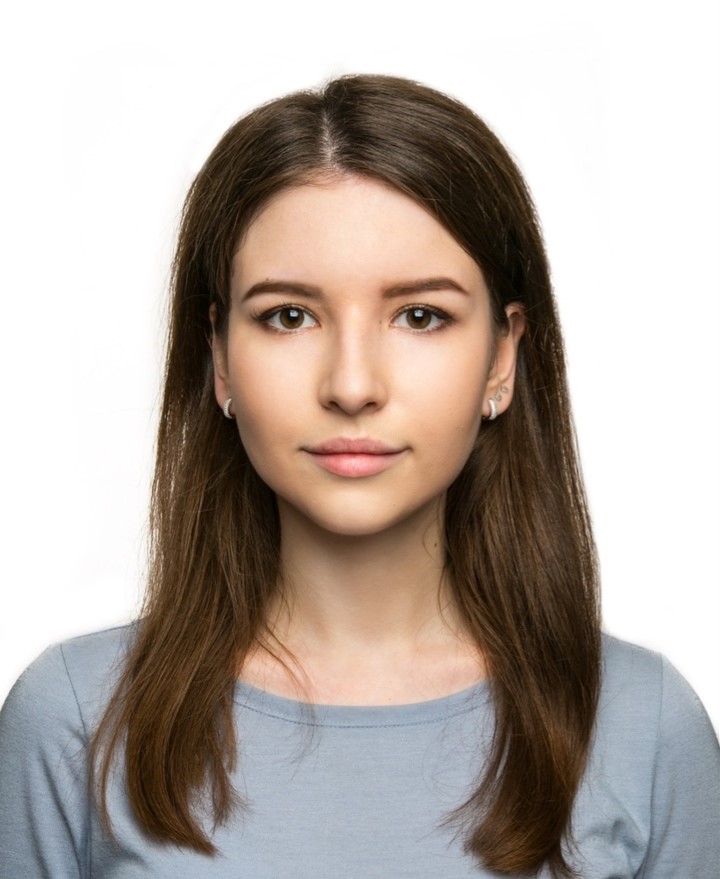 Name & Surname : Aigul Samigullina Address: Russia, Republic of Tatarstan, Kazan, Centralnaya St. 104,  (420083)Mobile phone: +79050233082E-mail: aigulsam2102@gmail.comNationality: RussianDate of birth: 21-02-1997Education:Date (from-to): 2015 – present Kazan Federal University, Institute of International Relations, History and Oriental Studies.Major: Economy of Asian and African contries (profile: Korean and English languages).Working Experience:20 June, 2016 – 18 September, 2016: Receptionist. Hotel DUNE in Saint-Tropez, France. 1 September, 2017 - 1 June2018:Teacher. Teaching 14 y.o. girl the English language. Individual lessons. Kazan, Russia.5 July, 2018 – 12 July, 2018Interpreter. Expo Center INNOPROM 2018 KOREA PAVILION (Hall 1), Ekaterinburg, Russia.15 July, 2018 – 25 July. 2018Teacher. Teaching children (8-13 y.o) the Korean language. Children's camp "Forest Fairy Tale". Cheboksary, Russia.11 November, 2018 – present Teacher. Teaching people (11-60 y.o) the English language. “Skyeng” Company. Moscow, Russia.Skills: Languages: English (Fluent), Korean (Good reading and translating ability), French (Good reading and translating ability), Russian (Native).Computer literacy:  Microsoft Word, PowerPoint, Excel.Hobbies: The study of languages, traveling, participation in scientific conferences.References: available upon request.Awards:  Exchange program. February 2017- July 2017. Kookmin University, Seoul, South Korea. GPA 4.0Exchange program. August 2018- January 2019. Shinhan University, Seoul, South Korea. GPA 4.0Test of Proficiency in Korean (TOPIK), Level 3.Certificates - available upon request.Trip: France, Spain, Italy, Germany, Sweden, Finland, Brussels, Warsaw, South Korea.